Flyttstäd checklistaNär du flyttar och därmed lämnar över ditt tidigare hem till en ny person är det viktigt att flyttstäda noggrant. Här är en checklista för flyttstädning du kan använda om du sköter städningen själv:BadrumTorka av väggar och tak, rengör kakel.Rengör i och runt ventilation.Rengör golven noga, var extra uppmärksam under och bakom till exempel tvättmaskin och badkar.Rensa golvbrunnen.Rengör noga både handfat, toalettstol (in- och utvändigt) och rören som går till dessa.Glöm inte bort inredning, skåp, lampor, handdukshållare och de andra mindre detaljerna i badrumsinredningen.KökAll inredning – skåp, kryddhylla och andra detaljer rengörs noga på in- och utsida.Flytta spisen och rengör bakom och under den.Rengör kokplattor och inuti ugn. Just ugnen tar ofta lång tid att få ren, förbered gärna med kraftfullt rengöringsmedel redan några dagar innan själv flyttstädningen börjar.Damma, torka och putsa i och runt köksfläkt samt övrig ventilation. Glöm inte att sätta i nytt filter i köksfläkten.Kylskåp och frys rengörs, avisas och dras fram för dammsugning på baksidan. Var ute i god tid så att du hinner vädra ur eventuell lukt från kylen.Köksbänken och diskho/vask rengörs.Torka av väggar och tak.Övriga rumTorka av väggar och tak.Kom ihåg små detaljer, exempelvis trösklar och lister. Dessa ska dammas av och torkas.Rengör dörrar på båda sidor.Tvätta fönster på insida, utsida och mellan glasen. Glöm inte att rengöra persienner och andra fönstertillbehör.Element och rör till dessa ska rengöras.Damma av eluttag, proppskåp och eventuella synliga sladdar/kablar.Rengör och moppa alla golv.Har du en balkong ska även denna rengöras.Kontrollera även att förråd och garage är tömda och städade.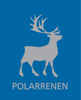 